Sprawdzian 2 wersja A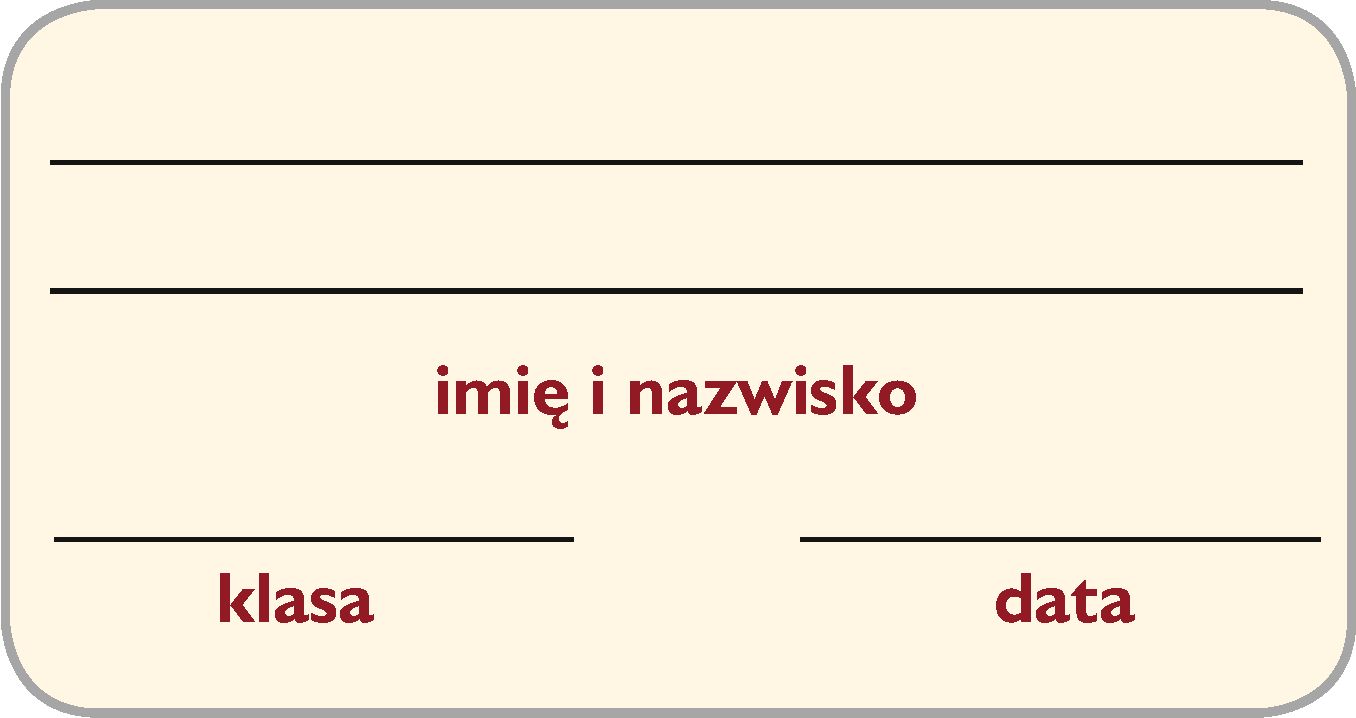 ABC współczesnej technikiW zadaniach z odpowiedziami do wyboru otocz kółkiem literę, która oznacza poprawną odpowiedź.1. Dopasuj element elektroniczny do opisu. Wpisz nazwę wybraną z ramki.dioda, tranzystor, kondensator, opornik2. Połącz nazwę elementu z jego symbolem.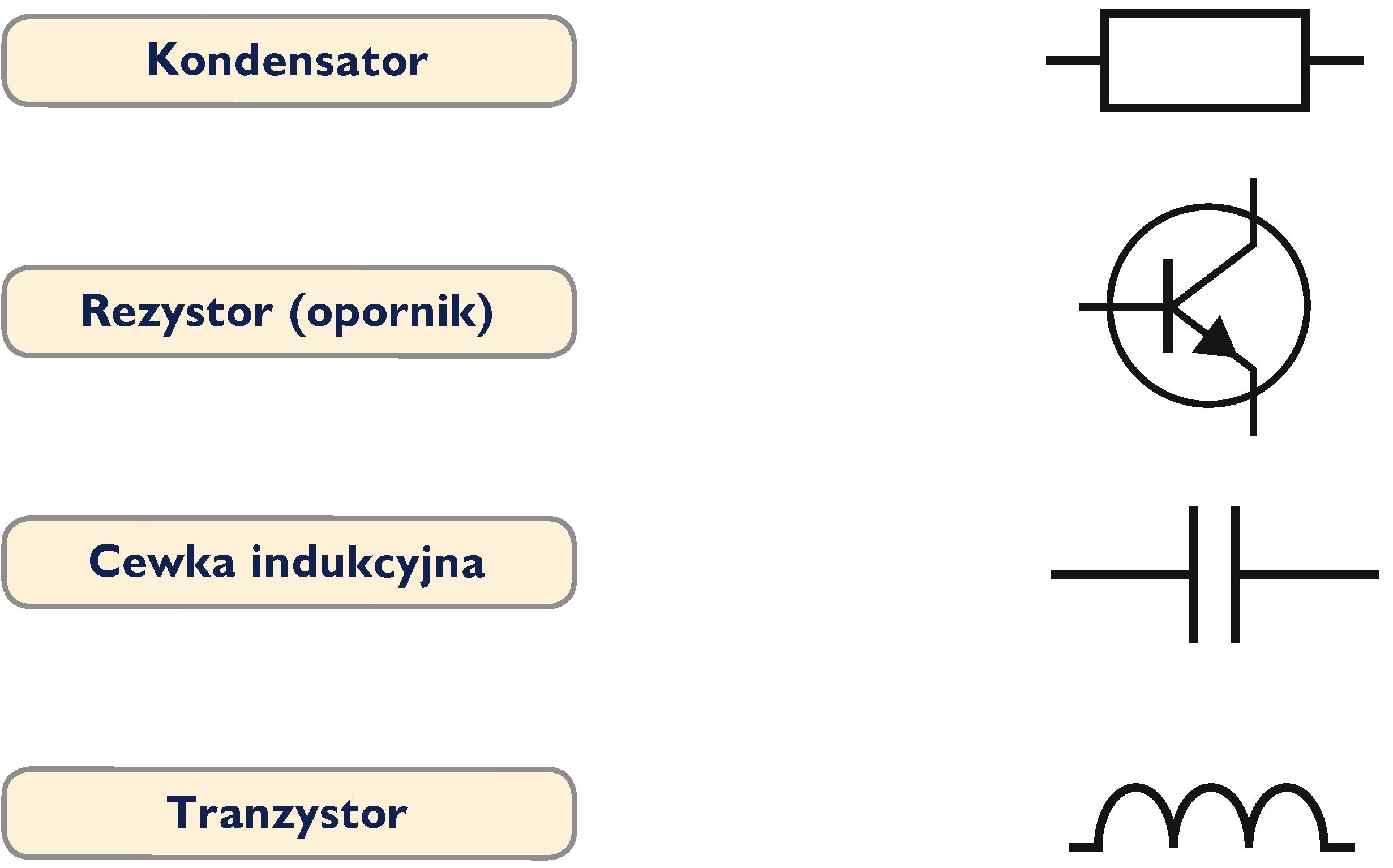 3. Obwód scalony toA.	dowolny obwód elektryczny, w którego skład wchodzi cewka.B.	każdy układ elektroniczny złożony z tranzystorów.	C.	kompletny układ elektroniczny złożony z tysięcy miniaturowych elementów, naniesionych techniką nadruku na cienką płytkę krzemową.D.	obwód elektryczny, w którym jest wyłącznik i źródło światła.4. Otocz pętlą nazwy aktywnych elementów elektronicznych.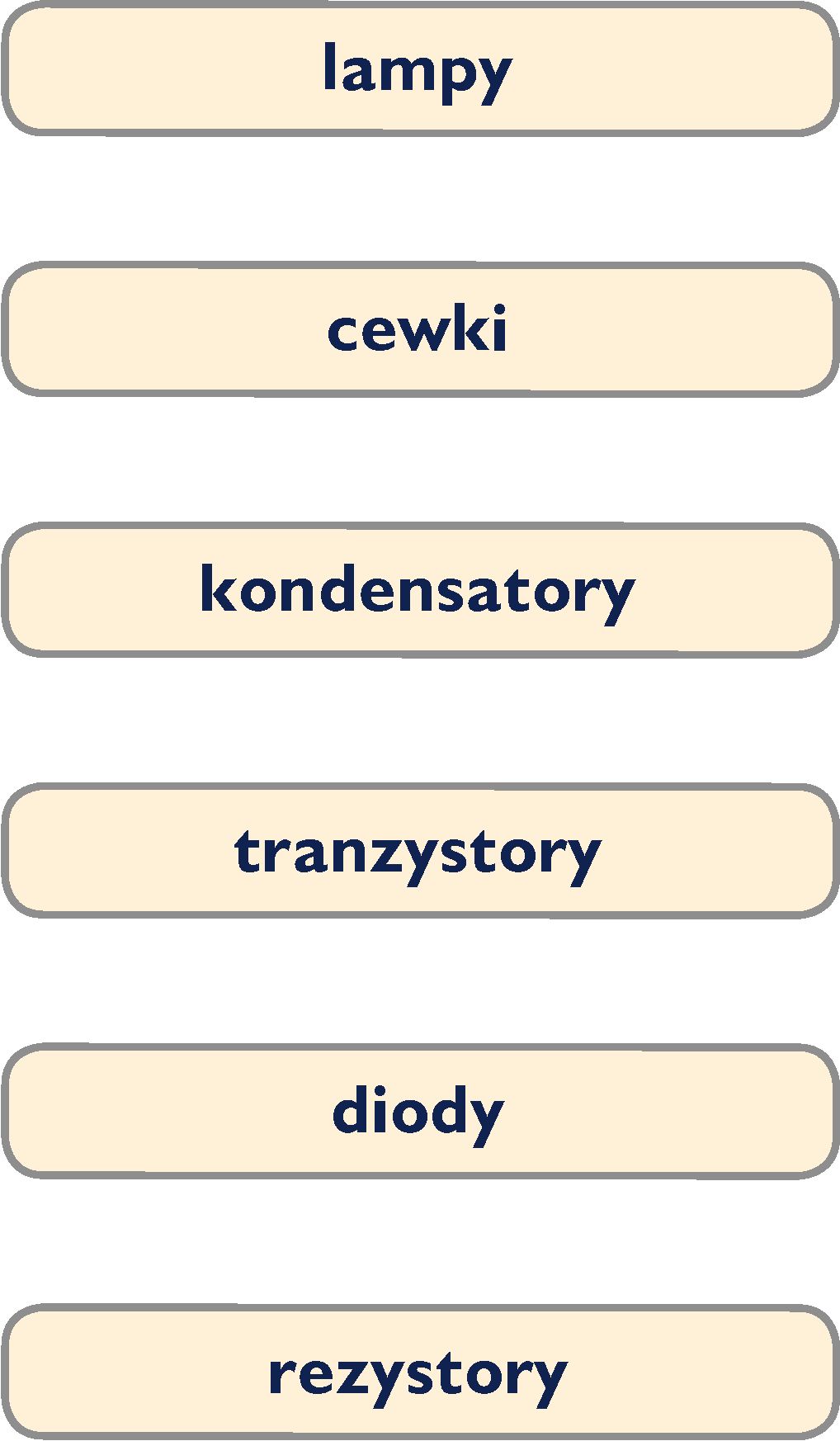 5. Zużyty sprzęt elektroniczny należy	A.	wynieść na śmietnik.	B.	przekazać do punktu przyjmującego sprzęt elektroniczny do recyklingu.	C.	zapakować w oryginalne opakowanie i wysłać do producenta.	D.	wrzucić do kontenera na odpady zmieszane.6. Wymień trzy zasady bezpiecznego posługiwania się dronem.………………………………………………………………………………………………………………………………………….………………………………………………………………………………………………………………………………………….………………………………………………………………………………………………………………………………………….………………………………………………………………………………………………………………………………………….………………………………………………………………………………………………………………………………………….………………………………………………………………………………………………………………………………………….7.	Urządzenia, które pracują dzięki współdziałaniu elementów mechanicznych, elektronicznych i elektrycznych, to	A.	urządzenia mechatroniczne.	B.	urządzenia mechooptyczne.	C.	maszyny proste.8. Wybierz z ramki i wpisz do tabeli nazwę dziedziny, w której wykorzystuje się opisaneurządzenie mechatroniczne.Medycyna, Wojsko, Przemysł, Gospodarstwo domowe9. Wskaż zdanie fałszywe.A.	Nieodpowiednia dieta, szybkie tempo życia i stres to częste przyczyny współczesnych chorób.B.	Terroryzm to użycie przemocy wobec pojedynczych osób lub grup społecznych.C.	Zanieczyszczenie środowiska to ogromny problem wynikający z działalności człowieka.D.	Nowoczesne urządzenia techniczne nie są źródłem żadnych zagrożeń.10. Podaj trzy przykłady osiągnięć technicznych, które służą człowiekowi.………………………………………………………………………………………………………………………………………….………………………………………………………………………………………………………………………………………….………………………………………………………………………………………………………………………………………….………………………………………………………………………………………………………………………………………….………………………………………………………………………………………………………………………………………….………………………………………………………………………………………………………………………………………….………………………………………………………………………………………………………………………………………….………………………………………………………………………………………………………………………………………….………………………………………………………………………………………………………………………………………….………………………………………………………………………………………………………………………………………….………………………………………………………………………………………………………………………………………….………………………………………………………………………………………………………………………………………….I.Przepuszcza prąd tylko w jednym kierunku.II.Jest najczęściej stosowanym elementem elektronicznym. Wykorzystuje się go do ograniczenia prądu elektrycznego płynącego w układzie elektronicznym.III.Wzmacnia prąd w odbiornikach, może go także włączać i wyłączać. Element ten ma trzy końcówki, które nazywamy bazą, kolektorem oraz emiterem.IV.Ma zdolność gromadzenia energii elektrycznej i może ją uwalniać w razie potrzeby. Obok rezystora należy do najczęściej stosowanych elementów w urządzeniach elektronicznych.DziedzinaUrządzenieDron używany w operacjach zwiadowczych do zdobycia informacji o przeciwnikachRobot montujący samochody osobowe w fabryceRobot chirurgiczny wykonujący zabiegi na pacjentachPralka automatyczna z możliwością wybrania programu